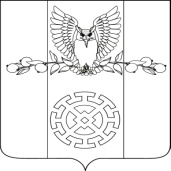 ПОСТАНОВЛЕНИЕАДМИНИСТРАЦИИ  КУЙБЫШЕВСКОГО СЕЛЬСКОГО ПОСЕЛЕНИЯ СТАРОМИНСКОГО РАЙОНАот 17.12.2019                                                                                                   № 132х. Восточный Сосык«Об утверждении порядка планирования приватизации муниципального имущества Куйбышевского сельского поселения Староминского района»В соответствии с  пунктом 1 статьи 10 Федеральным законом Российской Федерации от 21 декабря 2001 г. № 178-ФЗ «О приватизации государственного и муниципального имущества», подпунктом 5 пункта 10 статьи 35, пунктом 3 статьи 51 Федеральным законом от 6 октября 2003 г. № 131-ФЗ «Об общих принципах организации местного самоуправления в Российской Федерации», руководствуясь Положением о порядке владения, пользования и распоряжения муниципальной собственности Куйбышевского сельского поселения Староминского района, утверждённое решением Совета Куйбышевского сельского поселения Староминского района от 26.10.2016 года, № 23.2, руководствуясь статьей 31 Устава Куйбышевского сельского поселения Староминского района п о с т а н о в л я ю:1. Утвердить Порядок планирования приватизации муниципального имущества Куйбышевского сельского поселения Староминского района.2. Опубликовать настоящее Постановление в средствах массовой информации и разместить в сети Интернет на официальном сайте администрации Куйбышевского сельского поселения Староминского района.3. Специалисту 1 категории администрации Куйбышевского сельского поселения Староминского района (Макарова) разместить настоящее постановление на сайте Куйбышевского сельского поселения Староминского района в сети Интернет.4. Контроль за выполнением настоящего постановления оставляю за собой.5. Настоящее постановление вступает в силу со дня его официального опубликования.Глава Куйбышевского сельского поселенияСтароминского района	                                                                 А.В. Демчук Порядкапланирования приватизации муниципального имущества Куйбышевского сельского поселения Староминского районаОбщее положение:1. Настоящий Порядок планирования приватизации муниципального имущества Куйбышевского сельского поселения Староминского района на очередной финансовый год (далее-Порядка), разработан в соответствии с Федеральным законом от 21 декабря 2001 г. № 178-ФЗ «О приватизации государственного и муниципального имущества», подпунктом 5 пункта 10 статьи 35, пунктом 3 статьи 51 Федеральным законом от 6 октября 2003 г. № 131-ФЗ «Об общих принципах организации местного самоуправления в Российской Федерации» и Положением о   порядке владения, пользования и распоряжения муниципальной собственности Куйбышевского сельского поселения Староминского района, утверждённое решением Совета Куйбышевского сельского поселения Староминского района от 15.11.2016 года, №27/3, определяет порядок и сроки разработки плана приватизации муниципального имущества Куйбышевского сельского поселения Староминского района на очередной финансовый год (далее- План).2.  При разработке Плана приватизации органы Куйбышевского сельского поселения Староминского района руководствуется настоящим Порядком.3. В настоящем Порядке словосочетания «муниципальное имущество Куйбышевского сельского поселения Староминского района» и «имущество, находящееся в муниципальной собственности Куйбышевского сельского поселения Староминского района» применяются в одном и том же значении.4. При подготовке Плана учитывается предложения муниципальных унитарных предприятий, а также хозяйственных обществ акции (доли) которых находятся в муниципальной собственности Куйбышевского сельского поселения Староминского района, иных юридических лиц и граждан, поступивших в отдел по управлению муниципальным имуществом администрации Куйбышевского сельского поселения Староминского района до 1 июля текущего года. Предложения подаются в произвольной форме с указанием данных о муниципальном имуществе Куйбышевского сельского поселения Староминского района, позволяющих его идентифицировать.Отдел по управлению муниципальным имуществом администрации Куйбышевского сельского поселения Староминского района рассматривает поступившие предложения и при необходимости, направляет их в отраслевые (функциональные) органы администрации Куйбышевского сельского поселения Староминского района, осуществляющие координацию и регулирование деятельности соответствующих отраслей (сфер деятельности), для подготовки обоснования целесообразности (нецелесообразности) приватизации муниципального имущества Куйбышевского сельского поселения Староминского района. Информация о рассмотрении обращений направляется заявителем в месячный срок с даты регистрации обращения.Отраслевые (функциональные) органы администрации Куйбышевского сельского поселения Староминского района, осуществляющие координацию и регулирование деятельности соответствующих отраслей (сфер деятельности), рассмотрев поступившие предложения, возвращают их не позднее 1 августа в отдел по управлению муниципальным имуществом администрации Куйбышевского сельского поселения Староминского района с обоснованием целесообразности (нецелесообразности) приватизации муниципального имущества Куйбышевского сельского поселения Староминского района  по каждому предложению.5. Отраслевые (функциональные) органы администрации Куйбышевского сельского поселения Староминского района, осуществляющие координацию и регулирование деятельности соответствующих отраслей (сфер деятельности) ежегодно, не позднее 1 августа, предоставляют отдел по управлению муниципальным имуществом администрации Куйбышевского сельского поселения Староминского района собственные предложения о приватизации  муниципального имущества Куйбышевского сельского поселения Староминского района с обоснованием целесообразности приватизации, прогноз влияния приватизации муниципального имущества Куйбышевского сельского поселения Староминского района на структурные изменения в конкретных отраслях экономики (сферах управления) на плановый период.В случае отсутствия предложения о приватизации в отдел по управлению муниципальным имуществом администрации Куйбышевского сельского поселения Староминского района направляется извещение (в произвольной форме) за подписью руководителей либо лиц, исполняющих их обязанности предложений о приватизации муниципального имущества Куйбышевского сельского поселения Староминского района на очередной финансовый год.6.Предложение о приватизации с обоснованием целесообразности приватизации представляются (функциональным) органами администрации Куйбышевского сельского поселения Староминского района, осуществляющий координацию и регулирование в соответствующих отраслях (сферах деятельности), с сопроводительным письмом, подписанным курирующим их деятельность главой Куйбышевского сельского поселения Староминского района и отражающим его позицию о целесообразности приватизации, в отношении:-муниципальных унитарных предприятий Куйбышевского сельского поселения Староминского района - по форме согласно приложению №1 к настоящему Порядку;-акции открытых акционерных обществ, находящихся в муниципальной собственности Куйбышевского сельского поселения Староминского района, за исключением акций, составляющих менее 2 % голосующих акций общества – по форме согласно приложению №2 к настоящему Порядку;-акции, составляющих менее 2 % голосующих акций общества – в произвольной форме;-иного муниципального имущества Куйбышевского сельского поселения Староминского района - в произвольной форме с указанием характеристики приватизируемого имущества;-долей в уставных капиталах обществ с ограниченной ответственностью, находящихся в муниципальной собственности Куйбышевского сельского поселения Староминского района- по форме согласно приложению №3 к настоящему Порядку.К информации прилагается бухгалтерская отчётность в объёме годовой на последую квартальную отчётную дату и за 3 предшествующих года, правоустанавливающие и право-удостоверяющие документы на земельный участки, выписки из государственного кадастра недвижимости об объектах недвижимости и занимаемых ими земельных участках, а также документы, свидетельствующие о государственной регистрации прав на недвижимое имущество, включая земельные участки и сервитуты на них.7. После получения предложений по форме согласно пункту 4 настоящего Порядка отдела по управлению муниципальным имуществом администрации Куйбышевского сельского поселения Староминского района формирует проект Плана.8. Характеристика муниципального унитарного предприятия Куйбышевского сельского поселения Староминского района, включённого в проект Программы, должна содержать следующие данные:а) наименование и местонахождение муниципального унитарного предприятия;б) балансовую стоимость основных средств;в) среднесписочную численность работающих;г) площади земельных участков;д) способ приватизации;е) срок приватизации;9. Характеристика акций (долей) Куйбышевского сельского поселения Староминского района в уставном капитале хозяйственных обществ, включённых в проект Плана, должна содержать:а) наименование и местонахождение хозяйственного общества;б) количество акции или размер доли Куйбышевского сельского поселения Староминского района в уставном капитале хозяйственного общества (при размере доли менее 0,01 %- не указывается);в) количество акций или номинальную стоимость доли, подлежащих приватизации, с указанием процентного отношения этих акций (долей) к общему количеству акций (долей) хозяйственного общества (при доле менее 0,01-не указывается);г) рыночную стоимость подлежащих продаже акций (долей);д) срок приватизации.10. Характеристика иного муниципального имущества Куйбышевского сельского поселения Староминского района, включённого в проект План, должна содержать наименование, местонахождение, его назначение, сидения о земельных участках и способах приватизации.Исключение составляет характеристика арендуемого субъектами малого и среднего предпринимательства недвижимого имущества, отчуждаемого из муниципальной собственности Куйбышевского сельского поселения Староминского района в порядке, установленном действующим законодательством, обеспечивающим реализацию преимущественного права арендатора на приобретение указанного имущества, которая должна содержать наименования,  местонахождение, его назначение, площади арендуемых объектов недвижимости, сведения о земельных участках и сроках приватизации.Глава Куйбышевского сельского поселенияСтароминского района	                                                                       А.В. ДемчукПредложениео приватизации с обоснованием целесообразности приватизации муниципального унитарного предприятия Куйбышевского сельского поселения Староминского района__________________________________________________________(полное наименование предприятия)I. Характеристика муниципального унитарного предприятия Куйбышевского сельского поселения Староминского района и результатах его хозяйственной деятельностиII.Финансовые показатели предприятияза два последних года (тыс. рублей)III. Обоснование отраслевые (функциональным) органом администрации Куйбышевского сельского поселения Староминского района целесообразности приватизации муниципального унитарного предприятия Куйбышевского сельского послания Староминского района.Приватизация муниципального унитарного предприятия Куйбышевского сельского поселения Староминского района ________________________________                                                                                  (наименование предприятия)Целесообразна/нецелесообразна, поскольку___________________________________________________________________________________________________________________________________________подпись главы Куйбышевского сельского поселения Староминского районаГлава Куйбышевского сельского поселенияСтароминского района	          				                         А.В. ДемчукПриложениеО приватизации акций открытого акционерного общества, находящихся в муниципальной собственности Куйбышевского сельского поселенияСтароминского района__________________________________________________________(полное наименование предприятия)I. Характеристика открытого акционерного общества и результатах его хозяйственной деятельностиII. Перечень организаций в уставном (складочном) капитале которых доля участия акционерного общества превышает 25% на 01.01.20___ год.III. РеестродержательIV.Структура уставного капитала по состоянию на 01.01.20___ год.V. Финансовые показатели акционерного общества за последние 2 года (тыс. рублей)VI. Дивиденды за последние 2 года (тыс. рублей)VII. Основные показатели баланса акционерного общества по состоянию на 01.01.20___ г.VIII. Акции, предлагаемые к приватизацииIX.Обоснование отраслевых (функциональным) органам администрации Куйбышевского сельского поселения Староминского района целесообразности приватизации акций открытого акционерного общества, находящихся в муниципальной собственности Куйбышевского сельского послания Староминского районаПриватизация акций открытого акционерного общества ___________________________________________________________________(наименование акционерного общества)Целесообразна/нецелесообразна, поскольку________________________________________________________________________подпись главы Куйбышевского сельского поселения Староминского районаГлава Куйбышевского сельского поселенияСтароминского района	          				                         А.В. ДемчукПредложение о приватизации доли в уставном капитале общества с ограниченной родственностью, находящейся в муниципальной собственности Куйбышевского сельского послания Староминского района(полное наименование общества с ограниченной родственностью)I. Характеристика общества с ограниченной родственностью и результатов его хозяйственной деятельности.II. Перечень организаций, в уставном (складочном)капитале которых доля общества с ограниченной родственностью превышает 25 % на 01.01.20___г.III. Структура уставного капитала по состоянию на 01.01.20___г.IV. Финансовые показатели общества с ограниченной ответственностью за последние 2 года (тыс. рублей)V.Величина прибыли распределённой и перечисленной участнику общества- Куйбышевского сельского поселения Староминского района за последние 2 года (тыс. рублей)VI. Основные показатели баланса общества с ограниченной ответственностью по состоянию на 01.01.20___ (тыс. рублей)VII. Характеристика доли, предлагаемой к приватизацииVIII. Обоснование отраслевых (функциональным) органам администрации Куйбышевского сельского поселения Староминского района целесообразности приватизации доли в уставном капитале общества с ограниченной ответственностью, находящихся в муниципальной собственности Куйбышевского сельского послания Староминского районаПриватизация доли в уставном капитале общества с ограниченной ответственностью ______________________________________________________________________________________________________________________(наименование акционерного общества)Целесообразна/нецелесообразна, поскольку________________________________________________________________________подпись главы Куйбышевского сельского поселения Староминского районаГлава Куйбышевского сельского поселенияСтароминского района	          				                            А.В. ДемчукЛИСТ СОГЛАСОВАНИЯпостановления администрации Куйбышевского сельского поселенияСтароминского района от ___________ 2019 года г.  № ___«Об утверждении порядка планирования приватизации муниципального имущества Куйбышевского сельского поселения Староминского района» подготовлен:Специалист 1 категории администрацииКуйбышевского сельского поселения Староминского района						                    Т.В. Свистун «___» ____________ 2019г.подготовлен:главный инспектор администрацииКуйбышевского сельского поселения Староминского района						               Н.А. Батракова «___» ____________ 2019г.ПРИЛОЖЕНИЕУтверждёнпостановлением администрацииКуйбышевскогосельского поселенияСтароминского районаот 17.12.2019 года №132Приложение №1к Порядку планирования приватизации муниципального имущества Куйбышевского сельского поселенияСтароминского района, утверждённому Постановлением администрации Куйбышевского сельского поселенияСтароминского района от 17.12.2019 года №132№п/пРеквизитыОтраслевой орган исполнительной власти, в ведении которого находится предприятиеСокращённое наименование предприятияИННКод ОКПОМестонахождение Сведения о государственной регистрации: наименование регистрирующего органа, дата и регистрационный номерОтрасль (код ОКВЭД)Основной вид деятельностиВеличина уставного капитала на 01.12.20___ год (тыс. рублей)Стоимость основных средств на 01.12.20___ год (тыс. рублей)Площадь земельного участка (кв.м.)Численность (человек)Наличие у предприятия носителей сведений, составляющих государственную тайну№п/пНаименование показателя___ г.___ г.1.2341.Выручка от продажи продукции, товаров, работ, услуг (за вычетом НДС, акцизов и других обязательных платежей)2.Балансовая прибыль (убыток)3.Чистая прибыль (убыток)4.Часть прибыли, подлежащая перечислению в бюджет в соответствии с программой деятельности предприятия5.Часть прибыли, перечисления в краевой бюджетПриложение №2к Порядку планирования приватизации муниципального имущества Куйбышевского сельского поселенияСтароминского района, утверждённому Постановлением администрации Куйбышевского сельского поселенияСтароминского района от 17.12.2019 года №132№п/пРеквизитыОтрасль (код ОКВЭД)Сокращённое наименование акционерного обществаИННКод ОКПОМестонахождение Сведения о государственной регистрации: наименование регистрирующего органа, дата и регистрационный номерОсновной вид деятельностиВеличина уставного капитала на 01.12.20___ год (тыс. рублей)Стоимость основных средств на 01.12.20___ год (тыс. рублей)Площадь земельного участка (кв.м.)№п/пНаименование показателяДоля процентовСтоимость (тыс. рублей)1.2.НаименованиеМестоположение№п/пХарактеристика акцийОбыкновенные акцииПривилегированные акции1.Номинальная стоимость акций (рублей)2.Количество размещённых акций (шт.)3.Количество находящихся в муниципальной собственности Куйбышевского сельского поселенияСтароминского района акций (шт.)4.Количество объявленных акций (шт.)№п/пПоказатели_____ г_____г 1.Выручка от продаж продукции, товаров, работ, услуг (за вычетом НДС, акцизов и других обязательных платежей)2.Валюта баланса3.Чистые активы4.Балансовая прибыль (убыток)5.Чистая прибыль (убыток)№п/пДивиденды______г______г1.Начисленные на:2.обыкновенные акции3.привилегированные акции4.акции, находящиеся в муниципальной собственности Куйбышевского сельского поселения Староминского района5.Выплаченные на :6.акции, находящиеся в муниципальной собственности Куйбышевского сельского поселения Староминского района№п/пПоказатели_________ г____________г 1.Внеоборотные активы2.Оборотные активы3.Капитал и резервы4.Долгосрочные пассивы5.Краткосрочные пассивы6.Валюта баланса7.Чистые активыТип акций (обыкновенные, привилегированные)Количество (шт.)Суммарная номинальная стоимость акций (тыс. рублей)Доля акций в общем количестве акций (процентов)Доля акций в общем количестве голосующих акций (процентов)Приложение №3к Порядку планирования приватизации муниципального имущества Куйбышевского сельского поселенияСтароминского района, утверждённому Постановлением администрации Куйбышевского сельского поселенияСтароминского района от 17.12.2019 года №132№п/пРеквизитыОтрасль (код ОКВЭД)Сокращённое наименование общества с ограниченной родственностьюИННКод ОКПОМестонахождение Сведения о государственной регистрации: наименование регистрирующего органа, дата и регистрационный номерОсновной вид деятельностиВеличина уставного капитала на 01.01.20___ год (тыс. рублей)Стоимость основных средств на 01.01.20___ год (тыс. рублей)Площадь земельного участка (кв.м.)№п/пНаименование показателяДоля (процентов)Стоимость (тыс. рублей)1.2.3.№п/пХарактеристика акций1.Уставной капитал общества с ограниченной  родственностью (рублей)2.Номинальная стоимость доли, находящейся в муниципальной стоимости Куйбышевского сельского поселения Староминского района (рублей)3.Доля Куйбышевского сельского поселения Староминского района в уставном капитале общества, в %№п/пПоказатели______ г______г 1.Выручка от продаж продукций, товаров, работ, услуг (за вычетом НДС, акцизов и других обязательных платежей)2.Валюта баланса3.Чистые активы4.Балансовая прибыль (убыток)5.Чистая прибыль (убыток)№п/п_____г.______ г.1.Сумма прибыли, распределённой перечисленной участнику общества- Куйбышевского сельского поселения Староминского района№п/пПоказатели_________ г1.Внеоборотные активы2.Оборотные активы3.Капитал и резервы4.Долгосрочные пассивы5.Краткосрочные пассивы6.Валюта баланса7.Чистые активыНаминальная стоимость доли в уставном капитале общества с ограниченной ответственностью, находящейся в муниципальной собственности Куйбышевского сельского поселения  Староминского района (рублей)Размер доли Куйбышевского сельского поселения  Староминского района в уставном капитале общества, в %.